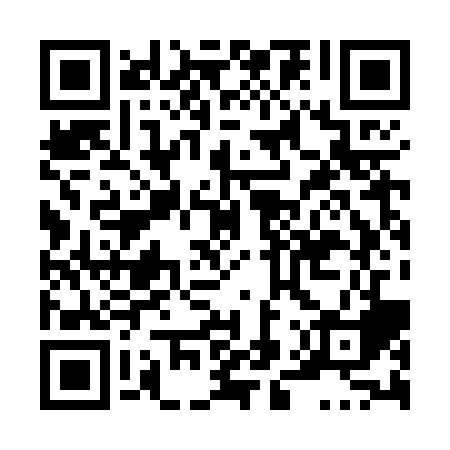 Ramadan times for Glenlee, Ontario, CanadaMon 11 Mar 2024 - Wed 10 Apr 2024High Latitude Method: Angle Based RulePrayer Calculation Method: Islamic Society of North AmericaAsar Calculation Method: HanafiPrayer times provided by https://www.salahtimes.comDateDayFajrSuhurSunriseDhuhrAsrIftarMaghribIsha11Mon6:236:237:421:335:377:257:258:4412Tue6:216:217:401:335:387:267:268:4513Wed6:196:197:381:325:397:287:288:4714Thu6:176:177:361:325:407:297:298:4815Fri6:156:157:341:325:417:307:308:4916Sat6:136:137:331:325:427:317:318:5117Sun6:126:127:311:315:437:337:338:5218Mon6:106:107:291:315:447:347:348:5319Tue6:086:087:271:315:457:357:358:5520Wed6:066:067:251:305:467:367:368:5621Thu6:046:047:231:305:477:377:378:5722Fri6:026:027:221:305:487:397:398:5923Sat6:006:007:201:295:497:407:409:0024Sun5:585:587:181:295:497:417:419:0125Mon5:565:567:161:295:507:427:429:0326Tue5:545:547:141:295:517:437:439:0427Wed5:525:527:131:285:527:457:459:0528Thu5:505:507:111:285:537:467:469:0729Fri5:485:487:091:285:547:477:479:0830Sat5:465:467:071:275:557:487:489:1031Sun5:445:447:051:275:567:507:509:111Mon5:425:427:041:275:567:517:519:122Tue5:405:407:021:265:577:527:529:143Wed5:385:387:001:265:587:537:539:154Thu5:365:366:581:265:597:547:549:175Fri5:345:346:561:266:007:567:569:186Sat5:325:326:551:256:017:577:579:207Sun5:305:306:531:256:017:587:589:218Mon5:285:286:511:256:027:597:599:239Tue5:265:266:491:246:038:008:009:2410Wed5:245:246:481:246:048:028:029:26